Name: _______________________________________________________________ Class: __________________Comparing FractionsDirections: Compare each pair of fractions using < , > , or =. Show all work in the table below. An example for how work should be set up has been done for you.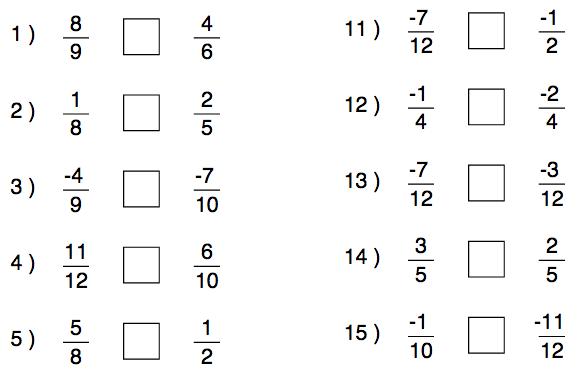 Name: _______________________________________________________________ Class: __________________Comparing Fractions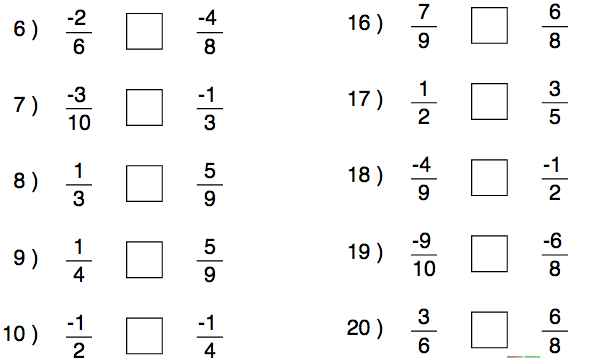 1)  8/9 x 4/4 = 32/364/6 x 6/6 = 24/3632/36 > 24/36, so 8/9 > 4/611)2)12)3)13)4)14)5)15)6)16)7)17)8)18)9)19)10)20)